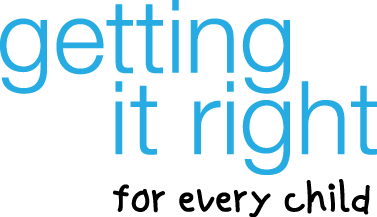 Training is held at the College of Nursing and Midwifery in Kirkcaldy,9.30 am to 4.00 pm.Thursday 1st September 2016, Classroom 4Friday 4th November 2016, Classroom 1Wednesday 14th December 2016, Classroom 4Thursday 26th January 2017, Classroom 4Monday 13th February 2017, Classroom 4Tuesday 21st March 2017, Classroom 4To book please use CLMS (for Fife Council employees)or contact Joanne Erskine, joanne.erskine@fife.gov.uk 03451 55 55 55 + Ext 445315GIRFEC: Roles and responsibilities across the wellbeing pathwaymulti-agency training (1 day)Course aim: To improve participant's knowledge and understanding of the different roles and responsibilities across the Child's Wellbeing Pathway.
Course Learning Outcomes:Understand the role of the Named PersonUnderstand the role of the Lead ProfessionalUnderstand your responsibilities, including: 
- Sharing Information
- Providing a Wellbeing Assessment
- Contributing to a measurable Child's Plan